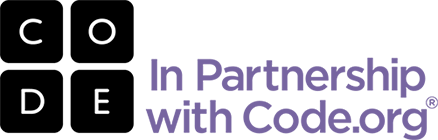 [KÜÇÜK DAHİLER] SINIFI BİLGİSAYAR BİLİMİNİÖĞRENİYOR Albay İbrahim Karaoğlanoğlu İlkokuluKüçük Dahiler Sınıfında, Çocuğunuza code.org’un K-8 bilgisayar bilimine giriş kursunu öğretiyoruz  BU NEDİR?K-8 Bilgisayar Bilimine Giriş eğlenceli, iş birliğini artırıcı ve yaratıcıdır! Bu, teknoloji gerçek dünya ilişkilerimizi, bağlantılarımızı ve hayatımızı nasıl geliştirdiği konusunda öğrencilerimizi öğrenmeye devam etmede ilham kaynağı olması için dizayn edilmiştir.	Öğrenciler şunları öğrenirlerİnternet nasıl çalışırTemel Bilgisayar programlamaMantık ,Problem çözme ve yaratıcılıkKurs bulmacaları, Bill Gates’ten Mark Zuckerberg’ten ve Miami Heat’deki Chris Bosh’tan video konuşmalarını olduğu gibi Angry Birds ve Plants vs. Zombies gibi popular oyunlardan alışık olduğumuz karakterleri kullanıyor.  Harmanlanmış bir öğrenme modeli sunarak, çocuklarınız online, kendi kendine ilerleyen ve bilgisayara hiç ihtiyaç duymayan ’’bağlantısız’’ olmak üzere çeşitlilik ile öğreniyorlar. NEDEN BİLGİSAYAR BİLİMİ?Yazılım  her  yerde. Bu nasıl yaşadığımız konusunda hayatımızın neredeyse her safhasını şekillendiriyor.  Fakat çok az çocuk gerçekten nasıl oyun, uygulama ve program üreteceğini öğreniyor. 	Biliyor muydunuz?Amerikan okullarının 90% ı bilgisayar bilimini öğretmiyorDaha az öğrenci 10 yıl öncesinde bilgisayarların nasıl çalıştığı hakkında öğreniyorHer öğrenci öğrenebilir. Fakat kızlar ve farklı renklerdeki öğrenciler ciddi bir şekilde bilgisayar biliminde geriye düşürüldüler.Bilgisayar bilimi her öğrenci için bir dayanaktır. işte bunun için bu 21. yüzyıl becerilerini kendimizinkilere tanıtıyoruz.code.org kar amacı gütmez her okuldan her öğrenciye bilgisayar bilimi öğrenme fırsatı vermeyi kendine ilke edinmiştir ve kızların ve farklı renkteki öğrencilerin katılımını yaygınlaştırır. www.Code.org sitesinde daha fazla öğrenebilirsiniz